Poli maraton – 01. 06. 2019PRIJAVA ZA SKUPINO  SVIZ Slovenije      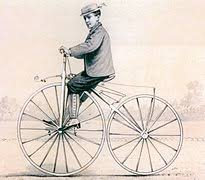 Startnina za udeležence:člani SVIZ – 9,00 €, nečlani – 13,00 €otroci nad 6 do14 let 8,00 € otroci do vključno 6 let 0,00 €.Prijavnico pošljite do srede, 22. 05. 2019 na naslov: oo.ljubljana@sviz.siUDELEŽENCI DOBIJO PAKET ORGANIZATORJA na dan maratona na stojnici SVIZ OO Ptuj. PRIJAVNICA – Poli maraton – 01. 06. 2019OO SVIZ: ___________________________                                     Zavod- šola:____________________________  Sindikalna zaupnica (zaupnik):_____________________________  Datum:__________________ Obvezno pripiši štev. MAJICE : do 6 let je nimajo; otroci 6, 8, 10; odrasli S, M, L, X, XL, XXL, XXXL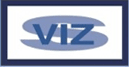 SINDIKAT VZGOJE, IZOBRAŽEVANJA, ZNANOSTI IN KULTURE SLOVENIJE                                       OBMOČNI  ODBOR  PTUJPotrčeva cesta 58, 2250 Ptuj,tel.: 051 667 178, 02 78 70 993, faks: 02 78 70 993,   spletna stran: http://www.sviz-ooptuj.si, e-pošta: anzelc.majda@gmail.comZap.št.I M E   IN  PR I M E KN A S L O V(KRAJ, ULICA, POŠTNA ŠTEVILKA IN POŠTA)LETO ROJSTVAVPIŠIPROGO(2, 21, 52 km)Član SVIZ-a(DA / NE)OTROKČLANA(7-14 LET)(DA / NE)OTROKDO 6 LETŠTEVILKA MAJICE